Reopening Safely: What Are We DoingThe COVID-19 pandemic has changed focus of our world, and particularly the safety profession during this unprecedented time. In looking forward with all the known unknowns faced by our organizations, safety is of primary importance to reopening safely. At our virtual Chapter meeting, we will discuss the safety challenges we face as restrictions differ, challenges posed, and how we can traverse this new landscape safely together. This will be an interactive virtual talk that will center on:What does the science currently say about the coronavirus (SARS-2)Risk assessing and areas of focusElements of your response and social distancing plansChallenges of implementation particularly with PPE, screenings and cleaningResources from ASSPJames Boretti, Certified Safety ProfessionalPresident / CEO, Boretti, Inc.With over 30 years of experience, James has an extensive background in the field of Safety & Health. James is President of Boretti, Inc., a professional SH&E firm providing a broad range of technical and business safety solutions. He has successfully consulted with a wide range of clients and industries, including healthcare, manufacturing, television, construction and agricultural environments. His efforts have resulted in measurable improved operational efficiency and productivity, lowered insurance rates, reduced claims frequency, and regulatory compliance.James is Regional Vice President of Region I for the American Society of Safety Professionals and a frequent speaker for them. He is also a member of the Hawaii Chapter. He is a Certified Safety Professional (CSP), a Professional Member of the ASSP, a member of the ASSP Code of Conduct Committee, and the Council on Regional Affairs (CoRA) liaison for the development of ASSP ethics training.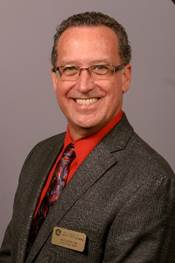 